Мероприятие «Мы вместе против террора» провели в Магарамкентском район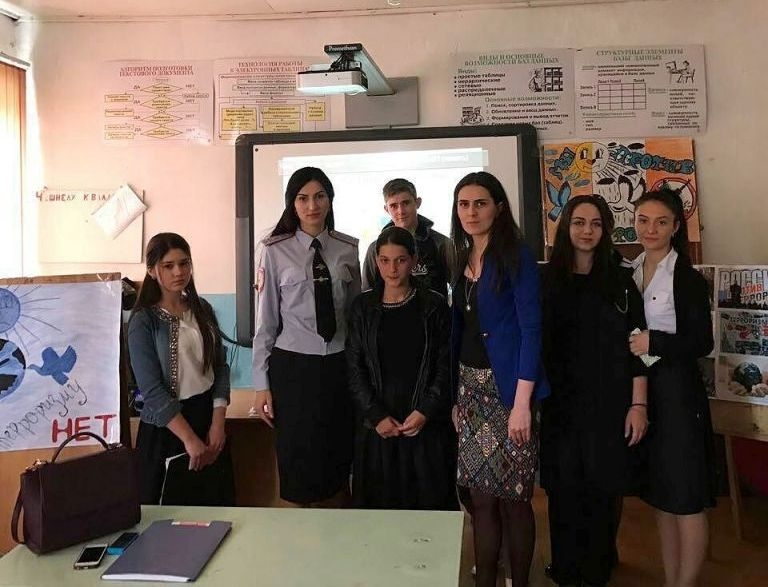 Терроризм и экстремизм - это опасность, способная расшатать любое, даже самое стабильное и благополучное общество. Одним из ключевых направлений борьбы с террористическими проявлениями в общественной среде выступает их профилактика и проведение комплексных мероприятий по формированию правовой культуры в молодежной среде, воспитание у молодежи толерантного мировоззрения.В МКОУ «Магарамкентская СОШ № 2» с участием инспектора по делам несовершеннолетних Зейнаб Гаджималиковой состоялось мероприятие со старшеклассниками на тему «Мы вместе против террора». Организовала мероприятие учитель истории этой школы Эльвира Сулейманова.В ходе мероприятия была проведена беседа, презентация, опрос учащихся, а также разъяснение понятий, вводящих многих представителей молодежи в заблуждение. Также в рамках мероприятия была проведена выставка рисунков учащихся «Я за мир».